Przasnysz dnia 27.12.2019r.E-4492/19         Regulamin Konkursu                               "Najpopularniejszy Dzielnicowy Roku 2019"                                                       w  KPP PrzasnyszPostanowienia ogólne:
1. Organizatorem Konkursu jest: Komenda Powiatowa Policji w Przasnyszu06-300 Przasnysz ul. Świerkowa 5
2. Czas trwania konkursu ustala się na okres od 2 stycznia 2020 roku do 31 stycznia 2020 r.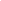 3. Konkurs  prowadzony zostanie na terenie powiatu przasnyskiego.
4. Celem plebiscytu jest  wybór ”Najpopularniejszego Dzielnicowego roku 2019” przez mieszkańców powiatu przasnyskiego.
5. Nadzór merytoryczny nad prawidłowością przeprowadzenia konkursu prowadzi powołana przez Komendanta Powiatowego Policji w Przasnyszu komisja w składzie: 

- Zastępca Naczelnika Wydziału Prewencji KPP w Przasnyszu – asp. szt. Wojciech Nowicki.- Specjalista Jednoosobowego Stanowiska do spraw Profilaktyki Społecznej Nieletnich i Patologii KPP w Przasnyszu podkom. Paweł Rykowski.

- Asystent Zespołu ds. Wykroczeń WP KPP w Przasnyszu asp. Adam Sobecki.- Asystent Jednoosobowego stanowiska ds. prasowo-informacyjnych KPP w Przasnyszu asp. szt. Krzysztof Błaszczak.- Redaktor Naczelny Kuriera Przasnyskiego  p. Justyna Maria Ben Abdallah.6. Zadaniem komisji będzie sprawowanie nadzoru nad prawidłowym przebiegiem Konkursu, weryfikacją zgłoszeń, przestrzeganiem zasad regulaminu oraz egzekwowaniem jego postanowień i rozpatrywanie zażaleń.7. Konkurs ma charakter zamknięty.                                                               2. Kandydaci
1. Kandydatami do tytułu  są :             - mł. asp. Andrzej Mikulski – Dzielnicowy nr. I w Przasnyszu- st. sierż. Tomasz Borowy - Dzielnicowy nr. II w Przasnyszu- mł. asp. Paulina Kacprowicz - Dzielnicowy nr. III  w Przasnyszu- st. sierż. Robert Wierzbicki –  Dzielnicowy Gminy Przasnysz- mł. asp. Łukasz Heliński – Dzielnicowy Gminy Krasne- sierż. szt. Radosław Bojarski – Dzielnicowy Gminy Jednorożec- sierż. szt. Grzegorz Szymański – Dzielnicowy Gminy Krzynowłoga Mała- mł. asp. Wojciech Paradowski -  Dzielnicowy Miasta i Gminy Chorzele- mł. asp. Marcin Tański - Dzielnicowy Miasta i Gminy Chorzele- mł. asp. Jacek Karczewski – Dzielnicowy Gminy Czernice Borowe
2. Komisja konkursowa może podejmować decyzję o wykluczeniu kandydatów nie spełniających wymogów regulaminu lub z innych przyczyn, wynikających z przepisów i norm społecznych w trakcie konkursu. Przedstawiciele Policji, będący członkami komisji mogą podejmować decyzję o wykluczeniu z konkursu dzielnicowych, biorąc pod uwagę ocenę dotychczasowej służby funkcjonariusza. Decyzja jest ostateczna leżąca w gestii komisji.       3.Głosowanie1. Głosowanie w Konkursie odbywa się:- w 12 punktach tj. -  Urząd Starostwa Powiatowego w Przasnyszu, Urząd Miasta Przasnysz, Urząd Gminy Przasnysz, Urząd Miasta i Gminy Chorzele, Urząd Gminy Czernice Borowe, Urząd Gminy Jednorożec, Urząd Gminy Krasne, Urząd Gminy Krzynowłoga Mała oraz w KPP Przasnysz, KP Chorzele, PP Jednorożec i PP Krasne.-  za pośrednictwem  karty ankietowej stanowiącej załącznik nr 1 do niniejszego regulaminu,- karty konkursowe zostały ponumerowane i wydrukowane w  KPP w Przasnyszu,- prawidłowo wypełniona ankieta winna posiadać imię i nazwisko dzielnicowego, jednostkę policji oraz pisemne uzasadnienie wyboru,- osoba biorąca udział w konkursie może wypełnić tylko jedną kartę konkursową, wskazując na jednego z kandydatów,- zabrania się kopiowania / kserowania kart konkursowych, stanowiących załącznik nr 1 do niniejszego regulaminu.-  kart kopiowane lub kserowane uznane będą za nieważne,- Komendant KP w Chorzelach, Kierownik  PP w Jednorożcu oraz Kierownik PP w  Krasnem zobowiązani są do zebrania kart konkursowych  po zakończonym głosowaniu, a następnie do dostarczenia ich do Komendy Powiatowej Policji w Przasnyszu do pok. 12 , w nieprzekraczalnym terminie do 3  lutego 2020 roku do godz. 1500.
                                                          4.Ogłoszenie wyników1. W dniu 5 lutego 2020 roku o godz. 10.00 w siedzibie KPP w Przasnyszu zostaną przezkomisję podliczone wszystkie głosy.2. W przypadku nieobecności członka komisji wyszczególnionego w niniejszym regulaminie w punkcie 1, podczas liczenia oddanych głosów -  pozostali członkowie komisji będą mogli przybrać do komisji inną osobę.  
3. Laureatem konkursu zostanie dzielnicowy, który uzyska największą liczbę prawidłowowypełnionych ankiet.

4. Wyniki konkursu opublikujemy na stronie internetowej KPP Przasnysz oraz w mediachlokalnych.
                                                        5. Ochrona danych osobowych
1. Dane osobowe uczestników konkursu, będą przetwarzane przez organizatora wyłącznie w celu i zakresie niezbędnym dla przeprowadzenia konkursu.
2. Organizator, będzie przechowywał dane osobowe w sposób zgodny z obowiązującymi przepisami, w tym w szczególności zabezpieczą je przed udostępnieniem osobom nieupoważnionym, zabraniem przez osobę nieuprawnioną, przetwarzaniem z naruszeniem ustawy oraz zmianą, utratą, uszkodzeniem lub zniszczeniem.
                                                         6. Postanowienia końcowe
1. Niniejszy Regulamin jest jedynym dokumentem określającym zasady Konkursu. Udział w konkursie jest jednoznaczny z akceptacją niniejszego regulaminu.
2. Organizatorowi przysługuje wyłączne prawo do wyłonienia zwycięzcy konkursu w oparciu o zasady określone w niniejszym Regulaminie.
3. Organizator nie ponosi odpowiedzialności za: 
- problemy w funkcjonowaniu konkursu, jeżeli nastąpiły one wskutek zdarzeń, których organizator przy zachowaniu należytej staranności nie był w stanie przewidzieć, lub którym nie mógł zapobiec, w szczególności w przypadku problemów związanych ze zdarzeniami losowymi,
- przerwy w funkcjonowaniu konkursu zaistniałe z przyczyn niezależnych od organizatora,
- udział w konkursie niezgodnie z postanowieniami niniejszego Regulaminu i szkody tym spowodowane.
4. Ewentualne zastrzeżenia uczestników konkursu będą przyjmowane najpóźniej 7 dni od dnia opublikowania wyników głosowania, wyłącznie w trybie korespondencji pisemnej, skierowanej na adres: KPP w Przasnyszu , 06-300 Przasnysz ul. Świerkowa 5. 
5. O terminie złożenia zastrzeżeń decyduje data stempla pocztowego. Zastrzeżenia zgłoszone po upływie ww. terminu nie będą rozpatrywane. Uwagi będą rozpatrywane przez Organizatora Konkursu w terminie 21 dni od daty ich otrzymania.
6. Spory odnoszące się do konkursu , będą rozwiązywane przez Organizatora . A wszelkie decyzje w tym zakresie, będą wiążące i ostateczne.
7. Organizator jest uprawniony do zmiany postanowień niniejszego Regulaminu, o ile nie wpłynie to na pogorszenie warunków uczestnictwa w konkursie. 
8. Organizator będzie przechowywał dane osobowe w sposób zgodny z obowiązującymi przepisami, w tym w szczególności zabezpieczy je przed udostępnieniem osobom nieupoważnionym, zabraniem przez osobę nieuprawnioną, przetwarzaniem z naruszeniem ustawy oraz zmianą, utratą, uszkodzeniem lub zniszczeniem.
9. Organizator ustanawia adres korespondencyjny związany z zapytaniami dotyczącymi Konkursu: Komenda Powiatowa Policji w Przasnyszu ul. Świerkowa 5, 06-300 Przasnysz.10. W przypadku braku zastrzeżeń co do przebiegu konkursu na :„Najpopularniejszego Dzielnicowego roku 2019”,  karty konkursowe zostano komisyjnie zniszczone.  Załącznik nr 1Wyk. asp.szt. Krzysztof Błaszczak